L’IMPORTANCE DU PH DES PRODUITS POUR NOS CHEVEUX !I/ Lire le document ci-dessous et répondre aux questions de la page suivanteSource : http://revlon-paris-coloration-noir-rouge-cheveux-conseil-couleur.macouleurchezmoncoiffeur.com/download/ph_et_ses_effets_sur_les_cheveux.pdfFsc            PROF : RAMDANI           CLASSE : 5L & 5PF      2020-2021            1.Quelle notion, en deux lettres, est abordée tout au long de ce document ? ………………………………………………………………………………………………2. Citer les deux qualificatifs du pH utilisés dans ce texte. ……………………..…………………….. et …………………………………………………3. Quelle est l’influence d’un pH alcalin sur le cheveu ? ……………………..……………………..……………………..……………………..………….…………………………………………..…………………….. ……………………………………………………………………………………………………………………………….……………………..……………………..……………………..……………………..………….…………………………………………..…………………….. ………………………………………………………………………………………………………………………………..4. Quelle est l’influence d’un pH acide sur le cheveu ? ……………………..……………………..……………………..……………………..………….…………………………………………..…………………….. ……………………………………………………………………………………………………………………………….……………………..……………………..……………………..……………………..………….…………………………………………..…………………….. ……………………………………………………………………………………………………………………………….5. Quelle est la valeur moyenne du pH d’un cheveu en bonne santé ? ……………………………………..…………………….. ……………………………………6. D’après ce texte, quelle(s) méthode(s) utilisait-on autrefois pour démêler des cheveux ?……………………..……………………..……………………..……………………..………….…………………………………………..…………………….. ………………………………………………………………………………………………………………………………………………………………………………………………………………………………………………………..……………………..……………………..……………………..……….….…………………………………………..………………………………………………………………………………………………………………………………………………………...Fsc            PROF : RAMDANI           CLASSE : 5L & 5PF      2020-2021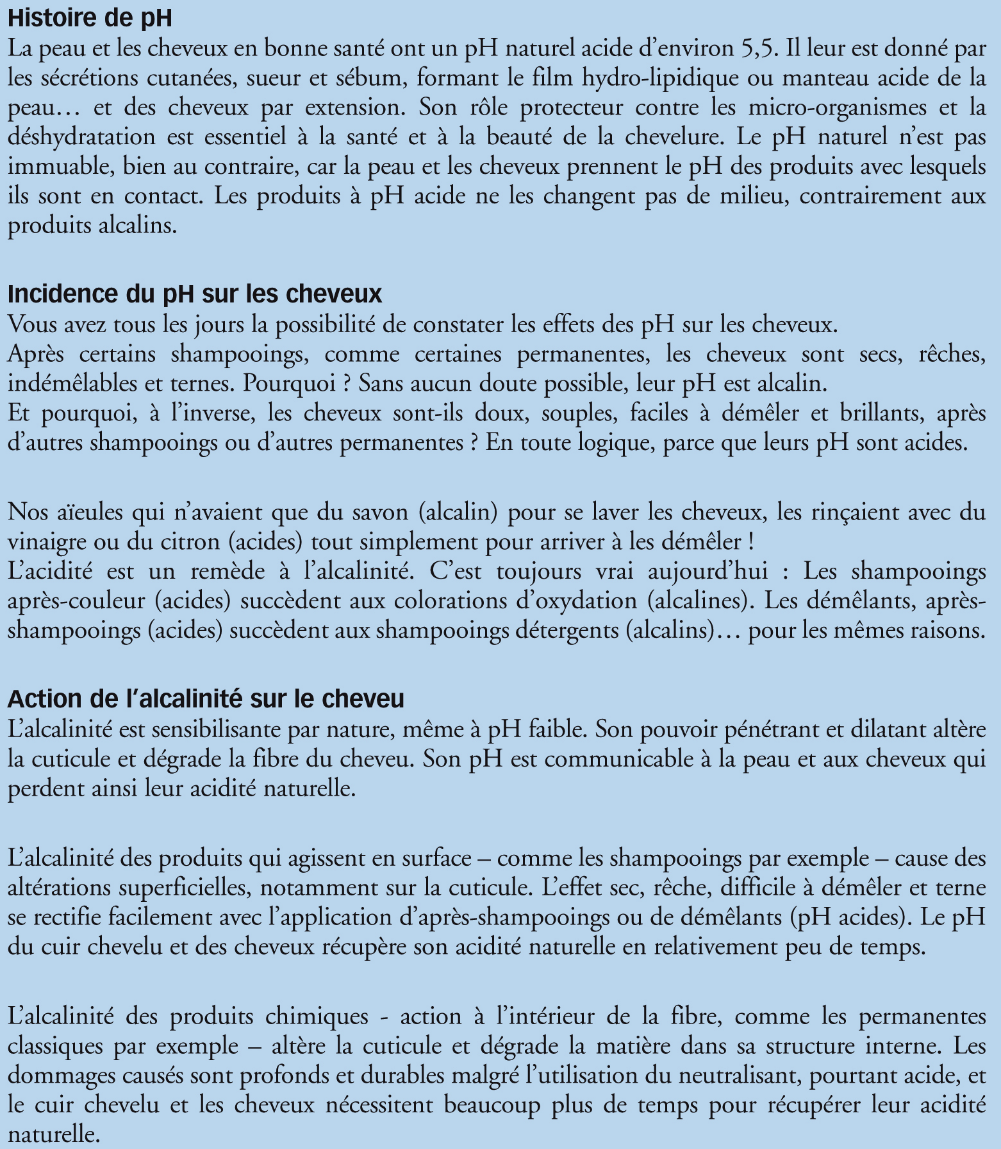 